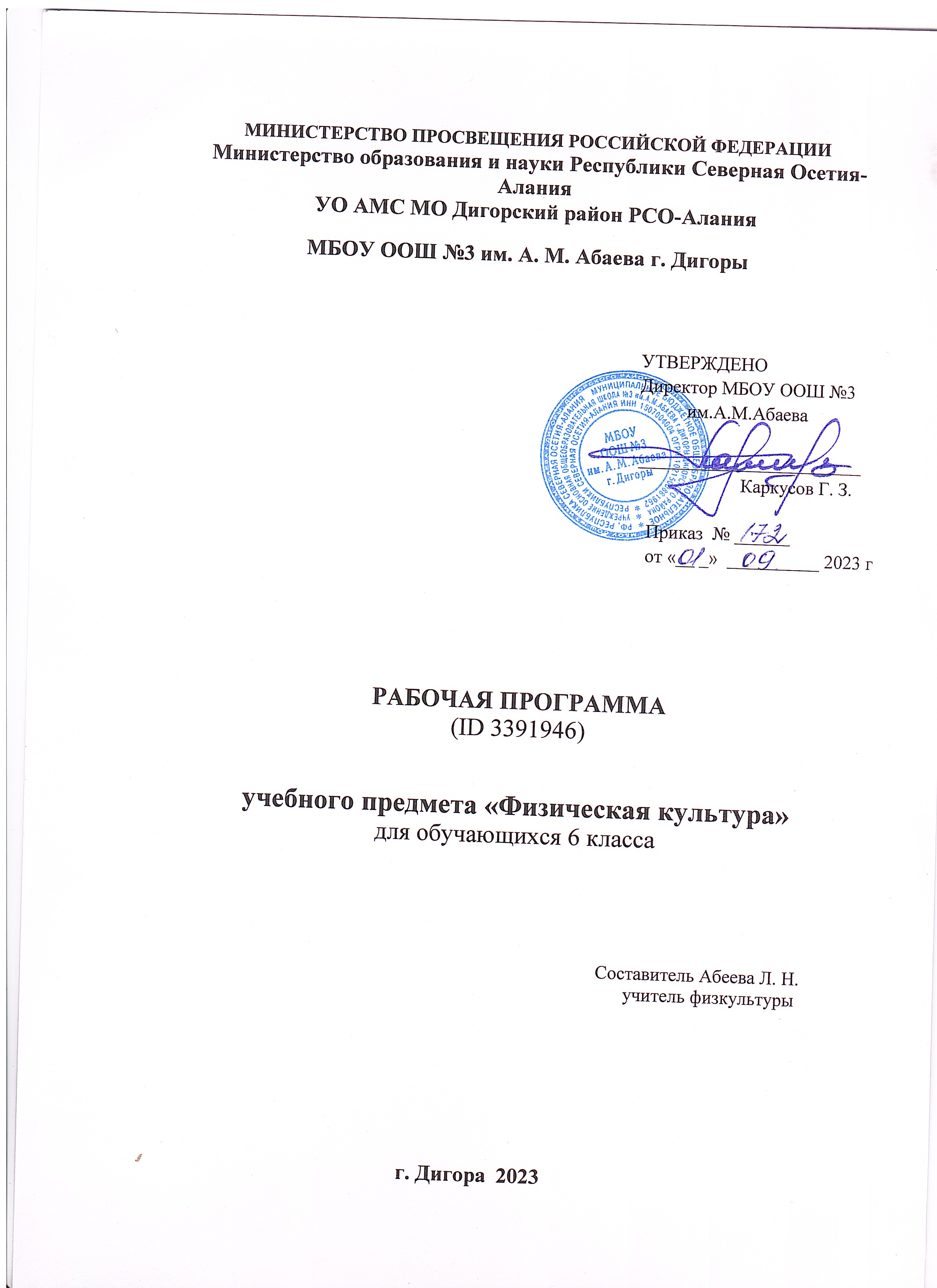 ПОЯСНИТЕЛЬНАЯ ЗАПИСКАПрограмма по физической культуре на уровне начального общего образования подготовлена на основе ФГОС ООО, ФОП ООО, Концепции преподавания учебного предмета "Физическая культура" в образовательных организациях Российской Федерации (утверждена Коллегией  Министерства просвещения  Российской Федерации 29.12.2018), федеральной рабочей программы воспитания, с учётом распределённых по классам проверяемых требований к результатам освоения основной образовательной программы начального общего образования.При создании программы по физической культуре учитывались потребности современного российского общества в физически крепком и дееспособном подрастающем поколении, способном активно включаться в разнообразные формы здорового образа жизни, умеющем использовать ценности физической культуры для самоопределения, саморазвития и самоактуализации. В своей социально-ценностной ориентации программа по физической культуре рассматривается как средство подготовки обучающихся к предстоящей жизнедеятельности, укрепления их здоровья, повышения функциональных и адаптивных возможностей систем организма, развития жизненно важных физических качеств. Программа по физической культуре обеспечивает преемственность с федеральными рабочими программами начального общего и среднего общего образования.Основной целью программы по физической культуре является формирование разносторонне физически развитой личности, способной активно использовать ценности физической культуры для укрепления и длительного сохранения собственного здоровья, оптимизации трудовой деятельности и организации активного отдыха. В программе по физической культуре данная цель конкретизируется и связывается с формированием устойчивых мотивов и потребностей обучающихся в бережном отношении к своему здоровью, целостном развитии физических, психических и нравственных качеств, творческом использовании ценностей физической культуры в организации здорового образа жизни, регулярных занятиях двигательной деятельностью и спортом. Развивающая направленность программы по физической культуре определяется вектором развития физических качеств и функциональных возможностей организма, являющихся основой укрепления их здоровья, повышения надёжности и активности адаптивных процессов. Существенным достижением данной ориентации является приобретение обучающимися знаний и умений в организации самостоятельных форм занятий оздоровительной, спортивной и прикладно-ориентированной физической культурой, возможности познания своих физических способностей и их целенаправленного развития.Воспитывающее значение программы по физической культуре заключается в содействии активной социализации обучающихся на основе осмысления и понимания роли и значения мирового и российского олимпийского движения, приобщения к их культурным ценностям, истории и современному развитию. В число практических результатов данного направления входит формирование положительных навыков и умений в общении и взаимодействии со сверстниками и учителями физической культуры, организации совместной учебной и консультативной деятельности.Центральной идеей конструирования учебного содержания и планируемых результатов образования по физической культуре на уровне основного общего образования является воспитание целостной личности обучающихся, обеспечение единства в развитии их физической, психической и социальной природы. Реализация этой идеи становится возможной на основе содержания учебного предмета, которое представляется двигательной деятельностью с её базовыми компонентами: информационным (знания о физической культуре), операциональным (способы самостоятельной деятельности) и мотивационно-процессуальным (физическое совершенствование).В целях усиления мотивационной составляющей учебного предмета «Физическая культура», придания ей личностно значимого смысла, содержание программы по физической культуре представляется системой модулей, которые входят структурными компонентами в раздел «Физическое совершенствование».Инвариантные модули включают в себя содержание базовых видов спорта: гимнастика, лёгкая атлетика, зимние виды спорта (на примере лыжной подготовки), спортивные игры, плавание. Инвариантные модули в своём предметном содержании ориентируются на всестороннюю физическую подготовленность обучающихся, освоение ими технических действий и физических упражнений, содействующих обогащению двигательного опыта.Инвариантный модуль «Лыжные гонки» и «Плавание» заменен углублённым освоением содержания других инвариантных модулей «Лёгкая атлетика», «Гимнастика» и «Спортивные игры». Вариативные модули объединены в рабочей программе модулем «Спорт», содержание которого разработано на основе модульных программ по физической культуре для общеобразовательных организаций, рекомендуемых Министерством просвещения Российской Федерации Основной содержательной направленностью вариативных модулей является подготовка учащихся к выполнению нормативных требований Всероссийского физкультурно-спортивного комплекса ГТО, активное вовлечение их в соревновательную деятельность. Содержание рабочей программы, раскрытие личностных и метапредметных результатов обеспечивает преемственность и перспективность в освоении областей знаний, которые отражают ведущие идеи учебных предметов основной школы и подчёркивают её значение для формирования готовности учащихся к дальнейшему образованию в системе среднего полного или среднего профессионального образования.‌Общее число часов, рекомендованных для изучения физической культуры в 6 классе – 68 часов (2 часа в неделю).​СОДЕРЖАНИЕ УЧЕБНОГО ПРЕДМЕТА​6 КЛАССЗнания о физической культуре.Возрождение Олимпийских игр и олимпийского движения в современном мире, роль Пьера де Кубертена в их становлении и развитии. Девиз, символика и ритуалы современных Олимпийских игр. История организации и проведения первых Олимпийских игр современности, первые олимпийские чемпионы.Способы самостоятельной деятельности.Ведение дневника физической культуры. Физическая подготовка и её влияние на развитие систем организма, связь с укреплением здоровья, физическая подготовленность как результат физической подготовки. Правила и способы самостоятельного развития физических качеств. Способы определения индивидуальной физической нагрузки. Правила проведения измерительных процедур по оценке физической подготовленности. Правила техники выполнения тестовых заданий и способы регистрации их результатов. Правила и способы составления плана самостоятельных занятий физической подготовкой.Физическое совершенствование.Физкультурно-оздоровительная деятельность.Правила самостоятельного закаливания организма с помощью воздушных и солнечных ванн, купания в естественных водоёмах. Правила техники безопасности и гигиены мест занятий физическими упражнениями.Оздоровительные комплексы: упражнения для коррекции телосложения с использованием дополнительных отягощений, упражнения для профилактики нарушения зрения во время учебных занятий и работы за компьютером, упражнения для физкультпауз, направленных на поддержание оптимальной работоспособности мышц опорно-двигательного аппарата в режиме учебной деятельности.Спортивно-оздоровительная деятельность.Модуль «Гимнастика».Акробатическая комбинация из общеразвивающих и сложно координированных упражнений, стоек и кувырков, ранее разученных акробатических упражнений. Комбинация из стилизованных общеразвивающих упражнений и сложно-координированных упражнений ритмической гимнастики, разнообразных движений руками и ногами с разной амплитудой и траекторией, танцевальными движениями из ранее разученных танцев (девочки).Опорные прыжки через гимнастического козла с разбега способом «согнув ноги» (мальчики) и способом «ноги врозь» (девочки). Гимнастические комбинации на низком гимнастическом бревне с использованием стилизованных общеразвивающих и сложно-координированных упражнений, передвижений шагом и лёгким бегом, поворотами с разнообразными движениями рук и ног, удержанием статических поз (девочки).Упражнения на невысокой гимнастической перекладине: висы, упор ноги врозь, перемах вперёд и обратно (мальчики). Лазанье по канату в три приёма (мальчики).Модуль «Лёгкая атлетика».Старт с опорой на одну руку и последующим ускорением, спринтерский и гладкий равномерный бег по учебной дистанции, ранее разученные беговые упражнения.Прыжковые упражнения: прыжок в высоту с разбега способом «перешагивание», ранее разученные прыжковые упражнения в длину и высоту, напрыгивание и спрыгивание. Метание малого (теннисного) мяча в подвижную (раскачивающуюся) мишень. Модуль «Спортивные игры».Баскетбол. Технические действия игрока без мяча: передвижение в стойке баскетболиста, прыжки вверх толчком одной ногой и приземлением на другую ногу, остановка двумя шагами и прыжком. Упражнения с мячом: ранее разученные упражнения в ведении мяча в разных направлениях и по разной траектории, на передачу и броски мяча в корзину.Правила игры и игровая деятельность по правилам с использованием разученных технических приёмов. Волейбол. Приём и передача мяча двумя руками снизу в разные зоны площадки команды соперника. Правила игры и игровая деятельность по правилам с использованием разученных технических приёмов в подаче мяча, его приёме и передаче двумя руками снизу и сверху. Футбол. Удары по катящемуся мячу с разбега. Правила игры и игровая деятельность по правилам с использованием разученных технических приёмов в остановке и передаче мяча, его ведении и обводке. Совершенствование техники ранее разученных гимнастических и акробатических упражнений, упражнений лёгкой атлетики и зимних видов спорта, технических действий спортивных игр. Модуль «Спорт».Физическая подготовка к выполнению нормативов комплекса ГТО с использованием средств базовой физической подготовки, видов спорта и оздоровительных систем физической культуры, национальных видов спорта, культурно-этнических игр.ПЛАНИРУЕМЫЕ РЕЗУЛЬТАТЫ ОСВОЕНИЯ ПРОГРАММЫ ПО ФИЗИЧЕСКОЙ КУЛЬТУРЕ НА УРОВНЕ ОСНОВНОГО ОБЩЕГО ОБРАЗОВАНИЯ​ЛИЧНОСТНЫЕ РЕЗУЛЬТАТЫВ результате изучения физической культуры на уровне основного общего образования у обучающегося будут сформированы следующие личностные результаты:готовность проявлять интерес к истории и развитию физической культуры и спорта в Российской Федерации, гордиться победами выдающихся отечественных спортсменов-олимпийцев; готовность отстаивать символы Российской Федерации во время спортивных соревнований, уважать традиции и принципы современных Олимпийских игр и олимпийского движения; готовность ориентироваться на моральные ценности и нормы межличностного взаимодействия при организации, планировании и проведении совместных занятий физической культурой и спортом, оздоровительных мероприятий в условиях активного отдыха и досуга; готовность оценивать своё поведение и поступки во время проведения совместных занятий физической культурой, участия в спортивных мероприятиях и соревнованиях; готовность оказывать первую медицинскую помощь при травмах и ушибах, соблюдать правила техники безопасности во время совместных занятий физической культурой и спортом;стремление к физическому совершенствованию, формированию культуры движения и телосложения, самовыражению в избранном виде спорта;готовность организовывать и проводить занятия физической культурой и спортом на основе научных представлений о закономерностях физического развития и физической подготовленности с учётом самостоятельных наблюдений за изменением их показателей; осознание здоровья как базовой ценности человека, признание объективной необходимости в его укреплении и длительном сохранении посредством занятий физической культурой и спортом; осознание необходимости ведения здорового образа жизни как средства профилактики пагубного влияния вредных привычек на физическое, психическое и социальное здоровье человека; способность адаптироваться к стрессовым ситуациям, осуществлять профилактические мероприятия по регулированию эмоциональных напряжений, активному восстановлению организма после значительных умственных и физических нагрузок; готовность соблюдать правила безопасности во время занятий физической культурой и спортом, проводить гигиенические и профилактические мероприятия по организации мест занятий, выбору спортивного инвентаря и оборудования, спортивной одежды; готовность соблюдать правила и требования к организации бивуака во время туристских походов, противостоять действиям и поступкам, приносящим вред окружающей среде;освоение опыта взаимодействия со сверстниками, форм общения и поведения при выполнении учебных заданий на уроках физической культуры, игровой и соревновательной деятельности; повышение компетентности в организации самостоятельных занятий физической культурой, планировании их содержания и направленности в зависимости от индивидуальных интересов и потребностей; формирование представлений об основных понятиях и терминах физического воспитания и спортивной тренировки, умений руководствоваться ими в познавательной и практической деятельности, общении со сверстниками, публичных выступлениях и дискуссиях.МЕТАПРЕДМЕТНЫЕ РЕЗУЛЬТАТЫВ результате изучения физической культуры на уровне основного общего образования у обучающегося будут сформированы универсальные познавательные учебные действия, универсальные коммуникативные учебные действия, универсальные регулятивные учебные действия.У обучающегося будут сформированы следующие универсальные познавательные учебные действия:проводить сравнение соревновательных упражнений Олимпийских игр древности и современных Олимпийских игр, выявлять их общность и различия; осмысливать Олимпийскую хартию как основополагающий документ современного олимпийского движения, приводить примеры её гуманистической направленности;анализировать влияние занятий физической культурой и спортом на воспитание положительных качеств личности, устанавливать возможность профилактики вредных привычек; характеризовать туристские походы как форму активного отдыха, выявлять их целевое предназначение в сохранении и укреплении здоровья, руководствоваться требованиями техники безопасности во время передвижения по маршруту и организации бивуака; устанавливать причинно-следственную связь между планированием режима дня и изменениями показателей работоспособности; устанавливать связь негативного влияния нарушения осанки на состояние здоровья и выявлять причины нарушений, измерять индивидуальную форму и составлять комплексы упражнений по профилактике и коррекции выявляемых нарушений; устанавливать причинно-следственную связь между уровнем развития физических качеств, состоянием здоровья и функциональными возможностями основных систем организма; устанавливать причинно-следственную связь между качеством владения техникой физического упражнения и возможностью возникновения травм и ушибов во время самостоятельных занятий физической культурой и спортом;устанавливать причинно-следственную связь между подготовкой мест занятий на открытых площадках и правилами предупреждения травматизма. У обучающегося будут сформированы следующие универсальные коммуникативные учебные действия:выбирать, анализировать и систематизировать информацию из разных источников об образцах техники выполнения разучиваемых упражнений, правилах планирования самостоятельных занятий физической и технической подготовкой; вести наблюдения за развитием физических качеств, сравнивать их показатели с данными возрастно-половых стандартов, составлять планы занятий на основе определённых правил и регулировать нагрузку по частоте пульса и внешним признакам утомления; описывать и анализировать технику разучиваемого упражнения, выделять фазы и элементы движений, подбирать подготовительные упражнения;и планировать последовательность решения задач обучения, оценивать эффективность обучения посредством сравнения с эталонным образцом; наблюдать, анализировать и контролировать технику выполнения физических упражнений другими обучающимися, сравнивать её с эталонным образцом, выявлять ошибки и предлагать способы их устранения; изучать и коллективно обсуждать технику «иллюстративного образца» разучиваемого упражнения, рассматривать и моделировать появление ошибок, анализировать возможные причины их появления, выяснять способы их устранения. У обучающегося будут сформированы следующие универсальные регулятивные учебные действия:составлять и выполнять индивидуальные комплексы физических упражнений с разной функциональной направленностью, выявлять особенности их воздействия на состояние организма, развитие его резервных возможностей с помощью процедур контроля и функциональных проб; составлять и выполнять акробатические и гимнастические комплексы упражнений, самостоятельно разучивать сложно-координированные упражнения на спортивных снарядах; активно взаимодействовать в условиях учебной и игровой деятельности, ориентироваться на указания учителя и правила игры при возникновении конфликтных и нестандартных ситуаций, признавать своё право и право других на ошибку, право на её совместное исправление; разучивать и выполнять технические действия в игровых видах спорта, активно взаимодействуют при совместных тактических действиях в защите и нападении, терпимо относится к ошибкам игроков своей команды и команды соперников; организовывать оказание первой помощи при травмах и ушибах во время самостоятельных занятий физической культурой и спортом, применять способы и приёмы помощи в зависимости от характера и признаков полученной травмы.ПРЕДМЕТНЫЕ РЕЗУЛЬТАТЫК концу обучения в 6 классе обучающийся научится:характеризовать Олимпийские игры современности как международное культурное явление, роль Пьера де Кубертена в их историческом возрождении, обсуждать историю возникновения девиза, символики и ритуалов Олимпийских игр; измерять индивидуальные показатели физических качеств, определять их соответствие возрастным нормам и подбирать упражнения для их направленного развития; контролировать режимы физической нагрузки по частоте пульса и степени утомления организма по внешним признакам во время самостоятельных занятий физической подготовкой; готовить места для самостоятельных занятий физической культурой и спортом в соответствии с правилами техники безопасности и гигиеническими требованиями; отбирать упражнения оздоровительной физической культуры и составлять из них комплексы физкультминуток и физкультпауз для оптимизации работоспособности и снятия мышечного утомления в режиме учебной деятельности; составлять и выполнять акробатические комбинации из разученных упражнений, наблюдать и анализировать выполнение другими обучающимися, выявлять ошибки и предлагать способы устранения; выполнять лазанье по канату в три приёма (мальчики), составлять и выполнять комбинацию на низком бревне из стилизованных общеразвивающих и сложно-координированных упражнений (девочки); выполнять беговые упражнения с максимальным ускорением, использовать их в самостоятельных занятиях для развития быстроты и равномерный бег для развития общей выносливости; выполнять прыжок в высоту с разбега способом «перешагивание», наблюдать и анализировать его выполнение другими обучающимися, сравнивая с заданным образцом, выявлять ошибки и предлагать способы устранения; тренироваться в упражнениях общефизической и специальной физической подготовки с учётом индивидуальных и возрастно-половых особенностей;выполнять правила и демонстрировать технические действия в спортивных играх: баскетбол (технические действия без мяча, броски мяча двумя руками снизу и от груди с места, использование разученных технических действий в условиях игровой деятельности); волейбол (приём и передача мяча двумя руками снизу и сверху в разные зоны площадки соперника, использование разученных технических действий в условиях игровой деятельности); футбол (ведение мяча с разной скоростью передвижения, с ускорением в разных направлениях, удар по катящемуся мячу с разбега, использование разученных технических действий в условиях игровой деятельности).ТЕМАТИЧЕСКОЕ ПЛАНИРОВАНИЕ   6 КЛАСС  ПОУРОЧНОЕ ПЛАНИРОВАНИЕ   6 КЛАСС УЧЕБНЫЕ НОРМАТИВЫ ПО УСВОЕНИЮ НАВЫКОВ, УМЕНИЙ, РАЗВИТИЮ ДВИГАТЕЛЬНЫХ КАЧЕСТВ ПО ПРЕДМЕТУ ФИЗКУЛЬТУРА.6 классУЧЕБНО-МЕТОДИЧЕСКОЕ ОБЕСПЕЧЕНИЕ ОБРАЗОВАТЕЛЬНОГО ПРОЦЕССАОБЯЗАТЕЛЬНЫЕ УЧЕБНЫЕ МАТЕРИАЛЫ ДЛЯ УЧЕНИКА​‌‌​Физическая культура, 5-7 класс/М.Я.Виленский., Москва «Просвещение» 2017; МЕТОДИЧЕСКИЕ МАТЕРИАЛЫ ДЛЯ УЧИТЕЛЯ​‌‌​Физическая культура, 5-9 класс/Матвеев А.П.,Акционерное общество «Издательство «Просвещение»;Физическая культура, 5-9 класс/ Петрова Т.В., Копылов Ю.А., Полянская Н.В. и другие, Общество с ограниченной ответственностью «Издательский центр ВЕНТАНА-ГРАФ»; Акционерное общество «Издательство Просвещение»;
Физическая культура, 5-9 класс/Гурьев С.В.; под редакцией Виленского М.Я., ООО «Русское слово-учебник»;
Физическая культура. 5-9 класс/Виленский М.Я., Туревский И.М., Торочкова Т.Ю. и другие; под редакцией Виленского М.Я., Акционерное общество «Издательство «Просвещение»;https://infourok.ru/user/bazuev-valerij-aleksandrovichhttps://infourok.ru/user/mashkovcev-aleksey-ivanovichhttps://infourok.ru/sbornik-podvizhnih-igr-dlya-klassov-1311619.htmlwww.gto.ru (сайтГТО)ЦИФРОВЫЕ ОБРАЗОВАТЕЛЬНЫЕ РЕСУРСЫ И РЕСУРСЫ СЕТИ ИНТЕРНЕТ​​‌РОССИЙСКАЯ ЭЛЕКТРОННАЯ ШКОЛА https://resh.edu.ru/subject/9/1/«Открытый урок. Первое сентября» https://urok.1sept.ru/sportРаздел сайта корпорации «Российский учебник» «Начальное образование» https://rosuchebnik.ru/metodicheskaja-pomosch/nachalnoe-obrazovanie/База разработок для учителей начальных классов http://pedsovet.suБесплатное поурочное планирование, сценарии, разработки уроков, внеклассныемероприятия и др.http://www.uroki.nethttps://uchi.ruЛИСТ КОРРЕКЦИИ КАЛЕНДАРНО – ТЕМАТИЧЕСКОГО ПЛАНИРОВАНИЯ№ п/п Наименование разделов и тем программы Количество часовКоличество часовКоличество часовЭлектронные (цифровые) образовательные ресурсы № п/п Наименование разделов и тем программы Всего Контрольные работы Практические работы Электронные (цифровые) образовательные ресурсы Раздел 1.Знания о физической культуреРаздел 1.Знания о физической культуреРаздел 1.Знания о физической культуреРаздел 1.Знания о физической культуреРаздел 1.Знания о физической культуреРаздел 1.Знания о физической культуре1.1Знания о физической культуре 2 0  2http://www.uroki.nethttps://resh.edu.ru/subject/9/1/https://uchi.ruИтого по разделуИтого по разделу 2Раздел 2.Способы самостоятельной деятельностиРаздел 2.Способы самостоятельной деятельностиРаздел 2.Способы самостоятельной деятельностиРаздел 2.Способы самостоятельной деятельностиРаздел 2.Способы самостоятельной деятельностиРаздел 2.Способы самостоятельной деятельности2.1Способы самостоятельной деятельности 2  0  2 http://www.uroki.nethttps://resh.edu.ru/subject/9/1/https://uchi.ruИтого по разделуИтого по разделу 2 ФИЗИЧЕСКОЕ СОВЕРШЕНСТВОВАНИЕФИЗИЧЕСКОЕ СОВЕРШЕНСТВОВАНИЕФИЗИЧЕСКОЕ СОВЕРШЕНСТВОВАНИЕФИЗИЧЕСКОЕ СОВЕРШЕНСТВОВАНИЕФИЗИЧЕСКОЕ СОВЕРШЕНСТВОВАНИЕФИЗИЧЕСКОЕ СОВЕРШЕНСТВОВАНИЕРаздел 1.Физкультурно-оздоровительная деятельностьРаздел 1.Физкультурно-оздоровительная деятельностьРаздел 1.Физкультурно-оздоровительная деятельностьРаздел 1.Физкультурно-оздоровительная деятельностьРаздел 1.Физкультурно-оздоровительная деятельностьРаздел 1.Физкультурно-оздоровительная деятельность1.1Физкультурно-оздоровительная деятельность в процессе урока 0 http://www.uroki.nethttps://resh.edu.ru/subject/9/1/https://uchi.ruИтого по разделуИтого по разделуРаздел 2.Спортивно-оздоровительная деятельностьРаздел 2.Спортивно-оздоровительная деятельностьРаздел 2.Спортивно-оздоровительная деятельностьРаздел 2.Спортивно-оздоровительная деятельностьРаздел 2.Спортивно-оздоровительная деятельностьРаздел 2.Спортивно-оздоровительная деятельность2.1Модуль "Гимнастика" 12 0  12http://www.uroki.nethttps://resh.edu.ru/subject/9/1/https://uchi.ru2.2Модуль "Легкая атлетика"16 0  16http://www.uroki.nethttps://resh.edu.ru/subject/9/1/https://uchi.ru2.3Модуль "Спортивные игры»24242.3 Баскетбол8 0  8http://www.uroki.nethttps://resh.edu.ru/subject/9/1/https://uchi.ru2.3 Волейбол 8 0  8http://www.uroki.nethttps://resh.edu.ru/subject/9/1/https://uchi.ru2.3 Футбол 8 0  8http://www.uroki.nethttps://resh.edu.ru/subject/9/1/https://uchi.ruРаздел 3 СпортРаздел 3 СпортРаздел 3 СпортРаздел 3 СпортРаздел 3 СпортРаздел 3 Спорт3.1Подготовка к выполнению нормативных требований комплекса ГТО 12 0  12www.gto.ru (сайтГТО)Итого по разделуИтого по разделу 12ОБЩЕЕ КОЛИЧЕСТВО ЧАСОВ ПО ПРОГРАММЕОБЩЕЕ КОЛИЧЕСТВО ЧАСОВ ПО ПРОГРАММЕ68  0  68 № п/п Тема урока Количество часовКоличество часовКоличество часовДата изучения Электронные цифровые образовательные ресурсы № п/п Тема урока Всего Контрольные работы Практические работы Дата изучения Электронные цифровые образовательные ресурсы 1Возрождение Олимпийских игр и олимпийского движения в современном мире; роль Пьера де Кубертена в их становлении и развитии. Девиз, символика и ритуалы современных Олимпийских игр. История организации и проведения первых Олимпийских игр современности; первые олимпийские чемпионы.1 1www.edu.ruwww.school.edu.ru2Легкая атлетика. Техника безопасности.Бег на короткие дистанции.Старт с опорой на одну руку и последующим ускорением; спринтерский и гладкий равномерный бег по учебной дистанции.  Народные игры (лапта). «Ведение дневника физической культуры».1 1www.edu.ruwww.school.edu.ru3ТБ. Старт с опорой на одну руку и последующим ускорением; спринтерский и гладкий равномерный бег по учебной дистанции.  Народные игры (лапта). «Ведение дневника физической культуры».1 1www.edu.ruwww.school.edu.ru4ТБ. Беговые упражнения, ранее разученные беговые упражнения. Физическая подготовка и её влияние на развитие систем организма, связь с укреплением здоровья; физическая подготовленность как результат физической подготовки. Подвижные игры. 1 1www.edu.ruwww.school.edu.ru5ТБ. Беговые упражнения, ранее разученные беговые упражнения. Физическая подготовка и её влияние на развитие систем организма, связь с укреплением здоровья; физическая подготовленность как результат физической подготовки. Подвижные игры. 1 1www.edu.ruwww.school.edu.ru6ТБ. Прыжковые упражнения в длину.Бег с равномерной скоростью на длинные дистанции.Правила ТБ и гигиены мест занятий физическими упражнениями. Подвижные игры. 1 1www.edu.ruwww.school.edu.ru7ТБ. Прыжковые упражнения в длину.Бег с равномерной скоростью на длинные дистанции.1 1www.edu.ruwww.school.edu.ru8ТБ. Прыжки в длину с места толчком двумя ногами. Оздоровительные комплексы: упражнения для коррекции телосложения с использованием дополнительных отягощений. Подвижные игры.1 1www.edu.ruwww.school.edu.ru9ТБ. Прыжки в длину с места толчком двумя ногами. Оздоровительные комплексы: упражнения для коррекции телосложения с использованием дополнительных отягощений. Подвижные игры. 1 1www.edu.ruwww.school.edu.ru10ТБ. Прыжковые упражнения: ранее разученные прыжковые упражнения в высоту напрыгивание и спрыгивание.Оздоровительные комплексы: упражнения для профилактики нарушения зрения во время учебных занятий и работы за компьютером.1 1www.edu.ruwww.school.edu.ru11ТБ. Прыжковые упражнения: ранее разученные прыжковые упражнения в высоту напрыгивание и спрыгивание.Оздоровительные комплексы: упражнения для профилактики нарушения зрения во время учебных занятий и работы за компьютером.1 1www.edu.ruwww.school.edu.ru12ТБ. Прыжок в высоту с разбега способом «перешагивание» Оздоровительные комплексы: упражнения для физкультпауз, направленных на поддержание оптимальной работоспособности мышц опорно-двигательного аппарата в режиме учебной деятельности. Подвижные игры. 1 1www.edu.ruwww.school.edu.ru13ТБ. Прыжок в высоту с разбега способом «перешагивание» Оздоровительные комплексы: упражнения для физкультпауз, направленных на поддержание оптимальной работоспособности мышц опорно-двигательного аппарата в режиме учебной деятельности. Подвижные игры. 1 1www.edu.ruwww.school.edu.ru14Метание малого (теннисного) мяча в подвижную (раскачивающуюся) мишень.ТБ. «Организация и проведение самостоятельных занятий».Подвижные игры.1 1www.edu.ruwww.school.edu.ru15Метание малого (теннисного) мяча в подвижную (раскачивающуюся) мишень.ТБ. «Организация и проведение самостоятельных занятий». Подвижные игры.1 1www.edu.ruwww.school.edu.ru16Метание малого (теннисного) мяча в подвижную (раскачивающуюся) мишень.Подвижные игры.1 1www.edu.ruwww.school.edu.ru17Метание малого (теннисного) мяча в подвижную (раскачивающуюся) мишень.Подвижные игры.1 1www.edu.ruwww.school.edu.ru18ТБ. Правила и способы самостоятельного развития физических качеств. Способы определения индивидуальной физической нагрузки. ОРУ. Подвижная игра. «Упражнения для оптимизации работоспособности мышц в режиме учебного дня»1 1www.edu.ruwww.school.edu.ru19ТБ. Акробатическая комбинация. «Упражнения на развитие гибкости». Подвижные игры.1 1www.edu.ruwww.school.edu.ru20ТБ. Акробатическая комбинация.«Упражнения на развитие гибкости». Подвижные игры.1 1www.edu.ruwww.school.edu.ru21Акробатическая комбинация.«Упражнения на развитие гибкости».  Подвижные игры.1 1www.edu.ruwww.school.edu.ru22Комбинация из стилизованных общеразвивающих упражнений и сложно-координированных упражнений ритмической гимнастики1 1www.edu.ruwww.school.edu.ru23ТБ. Комбинация из стилизованных общеразвивающих упражнений и сложно-координированных упражнений ритмической гимнастики. Подвижные игры. 1 1www.edu.ruwww.school.edu.ru24ТБ. Комбинация из стилизованных общеразвивающих упражнений и сложно-координированных упражнений ритмической гимнастики. Подвижные игры. 1 1www.edu.ruwww.school.edu.ru25ТБ. Опорные прыжки Подвижные игры.Правила самостоятельного закаливания организма с помощью воздушных и солнечных ванн, купания в естественных водоёмах.1 1www.edu.ruwww.school.edu.ru26ТБ. «Гимнастическая комбинация на низком гимнастическом бревне».  Подвижные игры. «Упражнения на развитие координации».1 1www.edu.ruwww.school.edu.ru27ТБ. «Гимнастическая комбинация на низком гимнастическом бревне».  Подвижные игры. «Упражнения на развитие координации».1 1www.edu.ruwww.school.edu.ru28ТБ. «Лазанье и перелезание на гимнастической стенке». Упражнения на невысокой гимнастической перекладине Подвижные игры.1 1www.edu.ruwww.school.edu.ru29ТБ. «Лазанье и перелезание на гимнастической стенке». Упражнения на невысокой гимнастической перекладине Подвижные игры.1 1www.edu.ruwww.school.edu.ru30ТБ. Лазанье по канату. Подвижные игры.1 1www.edu.ruwww.school.edu.ru31Правила проведения измерительных процедур, по оценке физической подготовленности. Правила техники выполнения тестовых заданий и способы регистрации их результатов.Правила и способы составления плана самостоятельных занятий физической подготовкой.1 1www.edu.ruwww.school.edu.ru32ТБ. Технические действия игрока без мяча: передвижение в стойке баскетболиста. Правила игры и игровая деятельность. Подвижные игры.1 1www.edu.ruwww.school.edu.ru33ТБ. Технические действия игрока без мяча: передвижение в стойке баскетболиста. Правила игры и игровая деятельность. Подвижные игры.1 1www.edu.ruwww.school.edu.ru34ТБ. Технические действия игрока без мяча: прыжки вверх толчком одной ногой и приземлением на другую ногу; остановка двумя шагами и прыжком.  Подвижные игры с элементами баскетбола.1 1www.edu.ruwww.school.edu.ru35ТБ. Технические действия игрока без мяча: прыжки вверх толчком одной ногой и приземлением на другую ногу; остановка двумя шагами и прыжком.  Подвижные игры с элементами баскетбола.1 1www.edu.ruwww.school.edu.ru36ТБ. Упражнения с мячом: ранее разученные упражнения в ведении мяча в разных направлениях и по разной траектории, на передачу и броски мяча в корзину. Подвижные игры с элементами баскетбола. 1 1www.edu.ruwww.school.edu.ru37ТБ. Упражнения с мячом: ранее разученные упражнения в ведении мяча в разных направлениях и по разной траектории, на передачу и броски мяча в корзину. Подвижные игры с элементами баскетбола. 1 1www.edu.ruwww.school.edu.ru38ТБ. Правила игры и игровая деятельность по правилам с использованием разученных технических приёмов. Подвижные игры с элементами баскетбола.1 1www.edu.ruwww.school.edu.ru39ТБ. Правила игры и игровая деятельность по правилам с использованием разученных технических приёмов. Подвижные игры с элементами баскетбола.1 1www.edu.ruwww.school.edu.ru40ТБ. Приём и передача мяча двумя руками снизу, сверху. Правила игры и игровая деятельность. Спортивная игра. 1 1www.edu.ruwww.school.edu.ru41ТБ. Приём и передача мяча двумя руками снизу, сверху. Правила игры и игровая деятельность. Спортивная игра.1 1www.edu.ruwww.school.edu.ru42ТБ. Приём и передача мяча двумя руками снизу в разные зоны площадки команды соперника. Спортивная игра.1 1www.edu.ruwww.school.edu.ru43ТБ. Приём и передача мяча двумя руками снизу в разные зоны площадки команды соперника. Спортивная игра. 1 1www.edu.ruwww.school.edu.ru44ТБ. «Прямая нижняя подача мяча в волейболе». Спортивная игра. 1 1www.edu.ruwww.school.edu.ru45ТБ. «Прямая нижняя подача мяча в волейболе». Спортивная игра.1 1www.edu.ruwww.school.edu.ru46ТБ. Совершенствование ранее разученные технические действия с мячом. Правила игры и игровая деятельность по правилам с использованием разученных технических приёмов в подаче мяча, его приёме и передаче двумя руками снизу и сверху.Спортивная игра.1 1www.edu.ruwww.school.edu.ru47ТБ. Совершенствование ранее разученные технические действия с мячом. Правила игры и игровая деятельность по правилам с использованием разученных технических приёмов в подаче мяча, его приёме и передаче двумя руками снизу и сверху.Спортивная игра.1 1www.edu.ruwww.school.edu.ru48ТБ. Удары по катящемуся мячу с разбега. Спортивная игра.1 1www.edu.ruwww.school.edu.ru49ТБ. Остановка и передача мяча. Спортивная игра. 1 1www.edu.ruwww.school.edu.ru50ТБ. «Ведение и обводка мяча». Спортивная игра. 1 1www.edu.ruwww.school.edu.ru51ТБ. «Ведение и обводка мяча». Спортивная игра.1 1www.edu.ruwww.school.edu.ru52ТБ. Совершенствование ранее разученные технические действия с мячом.  Правила игры и игровая деятельность по правилам с использованием разученных технических приёмов.Спортивная игра.1 1www.edu.ruwww.school.edu.ru53ТБ. Совершенствование ранее разученные технические действия с мячом.  Правила игры и игровая деятельность по правилам с использованием разученных технических приёмов.Спортивная игра.1 1www.edu.ruwww.school.edu.ru54ТБ. Совершенствование ранее разученные технические действия с мячом.  Правила игры и игровая деятельность по правилам с использованием разученных технических приёмов. Спортивная игра.1 1www.edu.ruwww.school.edu.ru55ТБ. Совершенствование ранее разученные технические действия с мячом.  Правила игры и игровая деятельность по правилам с использованием разученных технических приёмов. Спортивная игра.1 1www.edu.ruwww.school.edu.ru56Техника безопасности.Подвижные и спортивные игры.Правила техники выполнения тестовых заданий и способы регистрации их результатов.Правила и способы составления плана самостоятельных занятий физической подготовкой.1 1www.edu.ruwww.school.edu.ru57Правила техники безопасности на уроках.  ТБ. Комплекс ГТО«Физическая подготовка».Укрепление здоровья через ВФСК ГТО Правила выполнения спортивных нормативов 4 ступени. Развитие скоростных способностей.1 1https://www.gto.ru/#gto-method58ТБ.  ГТО. Бег 30 м, 60 м. Эстафеты, подвижные и спортивные игры. Развитие гибкости.1 1https://www.gto.ru/#gto-method59ТБ.  ГТО. Бег 1500 м, 2000 м. Эстафеты, подвижные и спортивные игры. Развитие гибкости, скоростных способностей.1 1https://www.gto.ru/#gto-method60ТБ.  ГТО. Подтягивание из виса на высокой и низкой (девочки) перекладине. Сгибание и разгибание рук в упоре лежа на полу. Эстафеты, подвижные и спортивные игры. Развитие скоростных способностей.1 1https://www.gto.ru/#gto-method61ТБ. Наклон вперед из положения стоя с прямыми ногами на полу или на гимнастической скамье. Эстафеты, подвижные и спортивные игры. Развитие силовых способностей.1 1https://www.gto.ru/#gto-method62ТБ. ГТО. Прыжок в длину с места толчком двумя ногами. Эстафеты.1 1https://www.gto.ru/#gto-method63ТБ. ГТО. Прыжок в длину с разбега способом «согнув ноги». Эстафеты, подвижные и спортивные игры.Развитие координации движений. Развитие скоростных способностей.1 1https://www.gto.ru/#gto-method64ТБ. Челночный бег 3х10м.Эстафеты, подвижные и спортивные игры. Развитие силовых способностей.1 1https://www.gto.ru/#gto-method65ТБ. Метание теннисного мяча весом 150гр.  Метание теннисного мяча в цель. Эстафеты, подвижные и спортивные игры.Развитие выносливости.1 1https://www.gto.ru/#gto-method66Освоение правил и техники выполнения норматива комплекса ГТО. Поднимание туловища из положения лежа на спине.  Развитие выносливости.Подвижные игры1 1https://www.gto.ru/#gto-method67«Праздник ГТО». Соревнования со сдачей норм ГТО, с соблюдением правил и техники выполнения испытаний (тестов) 4 ступени ГТО1 1https://www.gto.ru/#gto-method68«Праздник ГТО». Соревнования со сдачей норм ГТО, с соблюдением правил и техники выполнения испытаний (тестов) 4 ступени ГТО1 1https://www.gto.ru/#gto-methodОБЩЕЕ КОЛИЧЕСТВО ЧАСОВ ПО ПРОГРАММЕОБЩЕЕ КОЛИЧЕСТВО ЧАСОВ ПО ПРОГРАММЕ68 0  68Контрольные упражненияПОКАЗАТЕЛИПОКАЗАТЕЛИПОКАЗАТЕЛИПОКАЗАТЕЛИПОКАЗАТЕЛИПОКАЗАТЕЛИУчащиесяМальчикиМальчикиМальчикиДевочкиДевочкиДевочкиОценка“5”“4”“3”“5”“4”“3”Челночный бег 4x9 м, сек10,010,511,510,310,711,5Бег 30 м, секунд5,55,86,25,86,16,5Бег 1000м - мальчики, мин 500м - девочки, мин4,204,455,152,222,552,80Бег 60 м, секунд9,810,211,110,010,711,3Бег 2000 м, минБез учета времениБез учета времениБез учета времениПрыжки в длину с места175165145165155140Подтягивание на высокой перекладине864Сгибание и разгибание рук в упоре20151015105Наклоны вперед из положения сидя106314118Подъем туловища за 1 мин. из положения лежа403525353020Бег на лыжах 2 км, мин13,3014,0014,3014,0014,3015,00Бег на лыжах 3 км, мин19,0020,0022,00Прыжок на скакалке, 20 сек, раз464442484644Плавание50м40м25м50м40м25мПредметУчительКлассСпособ коррекции РПДата,Тема урокаКоличество часов по плану за год:Количество часов фактически за год с учётом коррекции:Физическая культураОдинцов И.А.Физическая культураОдинцов И.А.Физическая культураОдинцов И.А.Физическая культураОдинцов И.А.Физическая культураОдинцов И.А.